BON DE COMMANDE ALIMENTATION CANINEA REMETTRE AU CLUB LE DIMANCHE MATINLivraison le dimanche suivant les dates fixées sur le calendrier à disposition au ClubLes commandes doivent être retirées dans la semaine de livraisonChèque à l’ordre de BOUGUENAIS SPORT CANIN (ou B.S.C)Date de la commande : Signature :Toute commande ne sera validée qu’accompagnée d’un chèque correspondant au montant de celle-ci. Le chèque ne sera remis en banque qu’après la livraison.Le Club décline toute responsabilité en cas de sinistre si vous n’êtes pas venus chercher votre commande aux horaires prévus selon les jours de livraison indiqués au Club.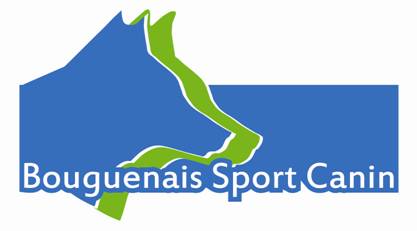  BOUGUENAIS SPORT CANIN
École du chiot, Éducation canine, Agility, Campagne, Obéissance, Pistage, Ring, 
affilié à l’Association Canine Territoriale SAINT HUBERT DE L'OUEST
Site : Bois du Breuil – Rue des Drouards 44340 BOUGUENAISAssociation loi 1901 – habilitation : HA.1244Site internet : http://bouguenais-sport-canin.e-monsite.com/ RESPONSABLE COMMANDESPhilippe DUGALLEIXVOS COORDONNEESVOS COORDONNEESN° adhérentNOM PrénomTéléphone MarqueMarqueDésignationNbre de sacsPrix unitairePrix unitaireTotalTotalROYALCANINROYALCANINROYALCANINROYALCANINROYALCANINROYALCANINROYALCANINROYALCANINPURINAPROPLANPURINAPROPLANPURINAPROPLANPURINAPROPLANPURINAPROPLANPURINAPROPLANPURINAPROPLANPURINAPROPLANTOTAL de votre commande :TOTAL de votre commande :